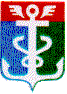 РОССИЙСКАЯ ФЕДЕРАЦИЯПРИМОРСКИЙ КРАЙ
ДУМА НАХОДКИНСКОГО ГОРОДСКОГО ОКРУГА                                                               РЕШЕНИЕ24.02.2016                                                                                                         № 835-НПАО внесении изменений в решение Думы Находкинского городского округа от 29.10.2014 № 500-НПА «О представлении гражданами, претендующими на замещение муниципальных должностей на постоянной основе, и лицами, замещающими муниципальные должности на постоянной основе, сведений о доходах, об имуществе и обязательствах имущественного характера»1. Внести в решение Думы Находкинского городского округа от 29.10.2014 № 500-НПА «О представлении гражданами, претендующими на замещение муниципальных должностей на постоянной основе, и лицами, замещающими муниципальные должности на постоянной основе, сведений о доходах, об имуществе и обязательствах имущественного характера» (Находкинский рабочий, 2014, 13 ноября, № 27; 2015, 4 марта, № 7) следующие изменения:1) название решения изложить в следующей редакции:«О представлении лицами, замещающими муниципальные должности в органах местного самоуправления Находкинского городского округа, сведений о доходах, расходах, об имуществе и обязательствах имущественного характера»;2) пункт 1 изложить в следующей редакции:«1. Настоящим решением определяется порядок представления лицами, замещающими муниципальные должности в органах местного самоуправления Находкинского городского округа, сведений о полученных ими доходах, сведений о расходах, об имуществе, принадлежащем им на праве собственности, и об их обязательствах имущественного характера, а также сведений о доходах, расходах супруги (супруга) и несовершеннолетних детей, об имуществе, принадлежащем им на праве собственности, и об их обязательствах имущественного характера (далее - сведения о доходах, расходах, об имуществе и обязательствах имущественного характера).»;3) пункт 2 изложить в следующей редакции:«2. Сведения о доходах, расходах, об имуществе и обязательствах имущественного характера представляются лицами, замещающими муниципальные должности в органах местного самоуправления Находкинского городского округа, ежегодно, не позднее 30 апреля года, следующего за отчетным, по утвержденной Президентом Российской Федерации форме справки.»;4) пункт 3 признать утратившим силу;5) пункт 6 изложить в следующей редакции:«6. В случае если лицо, замещающее муниципальную должность в органе местного самоуправления Находкинского городского округа, обнаружило, что в представленных им сведениях о доходах, расходах, об имуществе и обязательствах имущественного характера не отражены или не полностью отражены какие-либо сведения либо имеются ошибки, лицо, замещающее муниципальную должность в органе местного самоуправления Находкинского городского округа, может представить уточненные сведения в течение одного месяца после окончания срока, указанного в подпункте 2 пункта 2 настоящего решения.»;6) в пункте 7 слова «Российской Федерации» исключить;7) пункт 8 признать утратившим силу.2. Настоящее решение вступает в силу со дня его официального опубликования.Врио главы Находкинскогогородского округа						                                  Б.И. Гладких24 февраля 2016 года№ 835-НПА